8.05 zadania 2a  piątekEd. matematyczna :Mnożymy i dzielimy dalej  mam nadzieję,, że działania te wykonujecie już bardzo sprawnie. Wykonajcie zadania z ćwiczeń ze s. 28.Ed. polonistyczna:Mając na uwadze, że dużo czasu będziecie potrzebowali na wykonanie takich pięknych drzew, nie pomyliłam się, są śliczne, które zobaczyłam. Dziękuję. Zostawiam Was w takiej pięknej scenerii , jak przeczytacie wiersz pt. „ Sad rozkwita” s.70, zobaczycie jak pięknie jest w majowym sadzie. W zeszycie pod lekcją i datą, odpowiedzcie, całym zdaniem na pytanie pod wierszem 1-  O czym jest mowa wierszu ? i 2 ze s. 70. W ćwiczeniach natomiast wykonajcie zadanie 1,2 i 3 ze s. 76.            Ed. przyrodnicza:Zachwycamy się kwiatami ,szczególnie wiosną ,są one dookoła nas : na łące, na drzewach, na krzewach i w polu. Ale czy to piękno ma za zadanie tylko nas zachwycać, czy może pełni także inną funkcję? Zapoznajcie się z tekstem ze s. 71. Zapamiętajcie o wyjątku o którym mowa w ramce. W ćwiczeniach na s. 77               i 78 wykonajcie zadania by zapamiętać, że smaczne zdrowe owoce są najpierw pięknymi kwiatami a następnie zamieniają się w soczyste owoce przy pomocy pracowitych pszczół.Tańczcie razem z pszczółką , naszą nową piosenką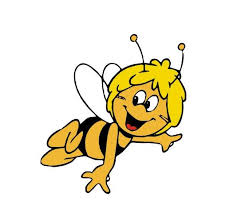 